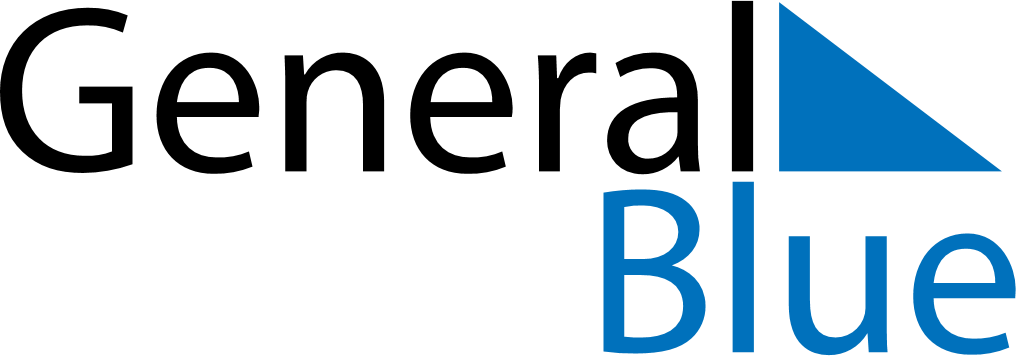 January 2018January 2018January 2018SwedenSwedenSUNMONTUEWEDTHUFRISAT123456New Year’s DayTrettondagsaftonEpiphany78910111213Tjugondag Knut141516171819202122232425262728293031